Kovalov DenisExperience:Position applied for: Motorman 2nd classDate of birth: 05.08.1981 (age: 36)Citizenship: UkraineResidence permit in Ukraine: YesCountry of residence: UkraineCity of residence: MariupolContact Tel. No: +38 (096) 302-41-07E-Mail: 2341kuznec@gmail.comSkype: Denis KovalovU.S. visa: NoE.U. visa: NoUkrainian biometric international passport: Not specifiedDate available from: 30.09.2017English knowledge: ModerateMinimum salary: 600 $ per month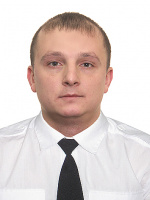 PositionFrom / ToVessel nameVessel typeDWTMEBHPFlagShipownerCrewingMotorman 2nd class02.03.2017-05.05.2017Petro HalaktionovTug Boat884G70-UkraineShip Repair FactoryShip Repair Factory